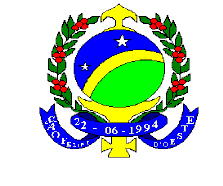 ESTADO DE RONDONIAPODER EXECUTIVOPREFEITURA MUNICIPAL DE SÃO FELIPE D’OESTELEI Nº 283/2007Dispõe sobre a criação do Conselho Municipal de Acompanhamento e Controle Social do Fundo de Manutenção e Desenvolvimento da Educação Básica e de Valorização dos Profissionais da Educação - Conselho do FUNDEB.O(A) Prefeito(a) do Município de São Felipe D’Oeste, Sr. VOLMIR MATT, no uso de suas atribuições e de acordo com o disposto no art. 24, § 1º da Medida Provisória nº. 339, de 28 de dezembro de 2006, faz saber que a Câmara Municipal aprovou e fica sancionada a seguinte Lei:Capítulo IDas Disposições PreliminaresArt. 1º Fica criado o Conselho Municipal de Acompanhamento e Controle Social do Fundo de Manutenção e Desenvolvimento da Educação Básica e de Valorização dos Profissionais da Educação-Conselho do FUNDEB, no âmbito do Município de São Felipe D’Oeste/RO.Capítulo IIDa composiçãoArt. 2º O Conselho a que se refere o art. 1º é constituído por 09 (nove)  membros titulares, acompanhados de seus respectivos suplentes, conforme representação e indicação a seguir discriminados:I) um representante da Secretaria Municipal de Educação, indicado pelo Poder Executivo Municipal;II) um representante dos professores das escolas públicas municipais;III) um representante dos diretores das escolas públicas municipais;IV) um representante dos servidores técnico-administrativos das escolas públicas municipais;V) dois representantes dos pais de alunos das escolas públicas municipais;VI) dois representantes dos estudantes da educação básica pública;VII) um representante do Conselho Tutelar.VIII) um representante da Associação Comercial e Industrial de São Felipe D’Oeste;IX) um representante da Secretaria Municipal de Saúde§ 1º - Os membros de que tratam os incisos II, III, IV, V e VI deste artigo serão indicados pelas respectivas representações, podendo, caso necessário, ser realizado processo eletivo organizado para escolha dos indicados, pelos respectivos pares.§ 2º – A indicação referida no art. 1º, caput, deverá ocorrer em até vinte dias antes do término do mandato dos conselheiros anteriores, para a nomeação dos novos conselheiros.§ 3º – Os conselheiros de que trata o caput deste artigo deverão guardar vínculo formal com os segmentos que representam, devendo esta condição constituir-se como pré-requisito à participação e manutenção no Conselho ou do processo eletivo previsto no § 1º.§ 4º – Os representantes, titular e suplente, dos diretores das escolas públicas municipais deverão ser diretores ocupantes do cargo nas suas respectivas comunidades escolares.§ 5º – São impedidos de integrar o Conselho do FUNDEB, nas vagas constantes dos Incisos II, IV, V e VI, do art. 2º, desta Lei, cônjuge e parentes consangüíneos ou afins, até terceiro grau, do Prefeito e do Vice-Prefeito, e dos Secretários Municipais;§ 6º - Estão impedidos ainda de participarem com Conselho criado através da presente Lei:I - tesoureiro, contador ou funcionário de empresa de assessoria ou consultoria que prestem serviços relacionados à administração ou controle interno dos recursos do Fundo, bem como cônjuges, parentes consanguíneos ou afins, até terceiro grau, desses profissionais;II - estudantes que não sejam emancipados; eIII - pais de alunos que:a) exerçam cargos ou funções públicas de livre nomeação e exoneração no âmbito do Poder Executivo Municipal; oub) prestem serviços terceirizados ao Poder Executivo Municipal.Art. 3º – O suplente substituirá o titular do Conselho do FUNDEB nos casos de afastamentos temporários ou eventuais deste, e assumirá sua vaga nas hipóteses de afastamento definitivo decorrente de:I – desligamento por motivos particulares;II – rompimento do vínculo de que trata o § 3º, do art. 2º; eIII – situação de impedimento previsto nos §§ 5º e 6º, do artigo anterior incorrida pelo titular no decorrer de seu mandato.§ 1º – Na hipótese em que o suplente incorrer na situação de afastamento definitivo descrita no caput deste artigo, o estabelecimento ou segmento responsável pela indicação deverá indicar novo suplente.§ 2º – Na hipótese em que o titular e o suplente incorram simultaneamente na situação de afastamento definitivo descrita no art. 3º, a instituição ou segmento responsável pela indicação deverá indicar novo titular e novo suplente para o Conselho do FUNDEB.Art. 4º – O mandato dos membros do Conselho será de 2 (dois) anos, permitida uma única recondução para o mandato subsequente por apenas uma vez.Capítulo IIIDas Competências do Conselho do FUNDEBArt. 5º - Compete ao Conselho do FUNDEB :I – acompanhar e controlar a repartição, transferência e aplicação dos recursos do Fundo;II – supervisionar a realização do Censo Escolar e a elaboração da proposta orçamentária anual do Poder Executivo Municipal, com o objetivo de concorrer para o regular e tempestivo tratamento e encaminhamento dos dados estatísticos e financeiros que alicerçam a operacionalização do FUNDEB;III – examinar os registros contábeis e demonstrativos gerenciais mensais e atualizados relativos aos recursos repassados ou retidos à conta do Fundo;IV – emitir parecer sobre as prestações de contas dos recursos do Fundo, que deverão serdisponibilizadas mensalmente pelo Poder Executivo Municipal; eV – outras atribuições que legislação específica eventualmente estabeleça;Parágrafo Único - O parecer de que trata o inciso IV deste artigo deverá ser apresentado ao Poder Executivo Municipal em até trinta dias antes do vencimento do prazo para a apresentação da prestação de contas junto ao Tribunal de Contas dos Municípios.Capítulo IVDas Disposições FinaisArt. 6º - O Conselho do FUNDEB terá um Presidente e um Vice-Presidente, que serão eleitos pelos conselheiros na primeira reunião após a posse do Conselho, convocada pelo Secretário Municipal de Educação, Cultura e Esportes.Parágrafo Único – Está impedido de ocupar a Presidência os conselheiros designados nos termos do art. 2º, I e IX, desta lei.Art. 7º – Na hipótese em que o membro que ocupa a função de Presidente do Conselho do FUNDEB incorrer na situação de afastamento definitivo prevista no art. 3º, a Presidência será ocupada pelo Vice-Presidente.Art. 8º - No prazo máximo de 30 (trinta) dias após a instalação do Conselho do FUNDEB, deverá ser aprovado o Regimento Interno que viabilize seu funcionamento.Art. 9º - As reuniões ordinárias do Conselho do FUNDEB serão realizadas mensalmente, com a presença da maioria de seus membros, e, extraordinariamente, quando convocados pelo Presidente ou mediante solicitação por escrito de pelo menos um terço dos membros efetivos.Parágrafo único. As deliberações serão tomadas pela maioria dos membros presentes, cabendo ao Presidente o voto de qualidade, nos casos em que o julgamento depender de desempate.Art. 10 - O Conselho do FUNDEB atuará com autonomia em suas decisões, sem vinculação ou subordinação institucional ao Poder Executivo Municipal.Art. 11 - A atuação dos membros do Conselho do FUNDEB:I - não será remunerada;II - é considerada atividade de relevante interesse social;III - assegura isenção da obrigatoriedade de testemunhar sobre informações recebidas ou prestadas em razão do exercício de suas atividades de conselheiro, e sobre as pessoas que lhes confiarem ou deles receberem informações; eIV - veda, quando os conselheiros forem representantes de professores e diretores ou de servidores das escolas públicas, no curso do mandato:a) atribuição de falta injustificada ao serviço, em função de participação em reuniões do conselho; eb) afastamento involuntário e injustificado da condição de conselheiro antes do término do mandato para o qual tenha sido designado.Art. 12 - O Conselho do FUNDEB não contará com estrutura administrativa própria, devendo o Município, através da Secretaria Municipal de Educação, Cultura e Esportes, garantir infra-estrutura e condições materiais adequadas à execução plena das competências do Conselho e oferecer ao Ministério da Educação os dados cadastrais relativos a sua criação e composição.Parágrafo Único –A Secretária Executiva do Conselho será exercida por um servidor público Municipal indicado pelo Secretário Municipal de Educação, Cultura e Esportes, com o aval do Prefeito Municipal.Art. 13 - O Conselho do FUNDEB poderá, sempre que julgar conveniente:I - apresentar, ao Poder Legislativo local e aos órgãos de controle interno e externo manifestação formal acerca dos registros contábeis e dos demonstrativos gerenciais do Fundo; eII - por decisão da maioria de seus membros, convocar o Secretário Municipal de Educação, ou servidor equivalente, para prestar esclarecimentos acerca do fluxo de recursos e a execução das despesas do Fundo, devendo a autoridade convocada apresentar-se em prazo não superior a trinta dias.Art. 14 – Durante o prazo previsto no § 2º do art. 2º, os novos membros deverão se reunir com os membros do Conselho do FUNDEB, cujo mandato está se encerrando, para transferência de documentos e informações de interesse do Conselho.Art. 15 – Os casos omissos na presente Lei poderão ser regulamentados através de Decreto, por iniciativa do Chefe do Poder Executivo Municipal ou a pedido do Conselho Municipal do FUNDEB.Art. 16 - Esta Lei entra em vigor na data de sua publicação.Art. 17 – Revogam-se as disposições em contrário.Gabinete do Prefeito Municipal de São Felipe D’Oeste, aos vinte e quatro dias do mês de abril do ano de dois mil e sete.VOLMIR MATTPrefeito Municipal